Lisa 1 – medali kujundamise konkurss U20 EM kergejõustikusU20 Euroopa meistrivõistluste logo – Tallinn 2021
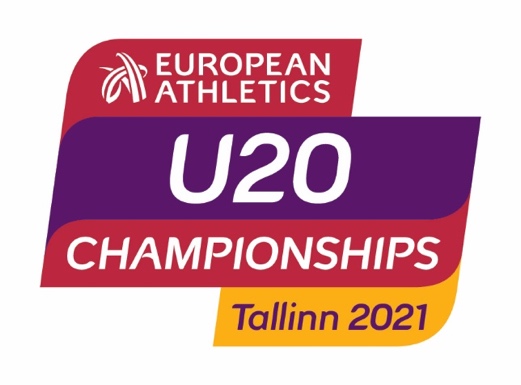 Euroopa Kergejõustikuliidu logo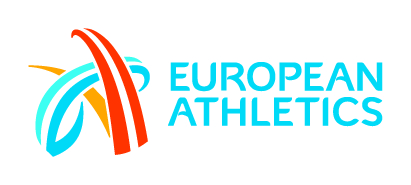 U20 Euroopa meistrivõistluste medali kaelapaela kujundus


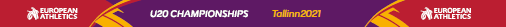 U20 Euroopa meistrivõistlused kergejõustikus, ametlikult European Athletics U20 Championships on kuni 20-aastaste vanuseklassi Euroopa meistrivõistlused kergejõustikus. Võisteldakse kokku 44 alal (mehed ja naised). Võistlus toimub Tallinnas Kadrioru staadionil 15.-18. juulini 2021.
Võistluste kodulehekülg: www.tallinn2021.ee (läheb ametlikuks veebruaris 2021).
Võistluste slogan on MAGIC of the TRACK, MAGIC of the FIELD („Kergejõustikumaagia“)
Medalinäidiseid varasematest võistlustest
Euroopa juunioride (U20) meistrivõistlused Tallinn 2011:
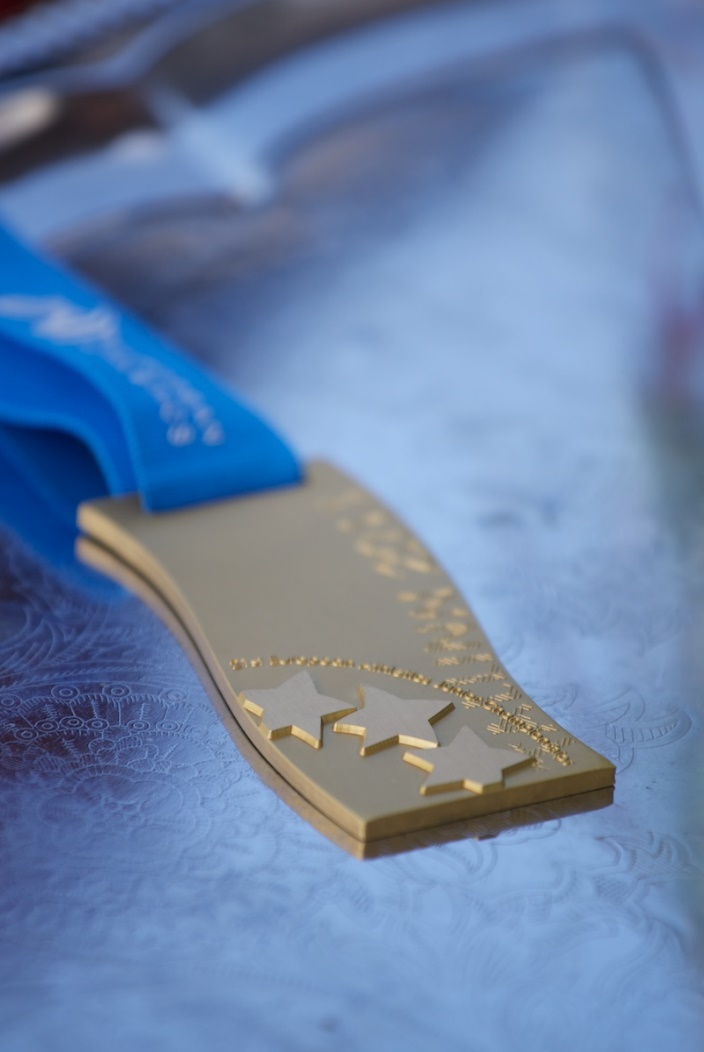 U23 Euroopa meistrivõistlused Tallinn 2015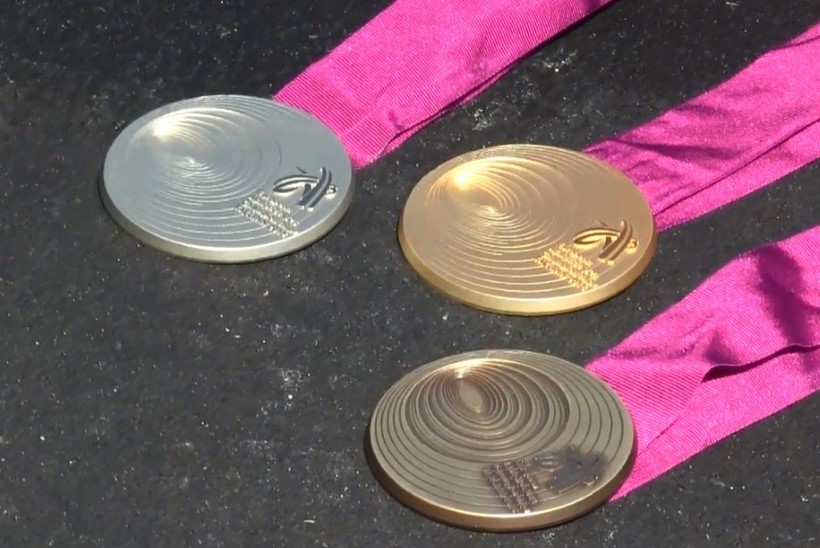 Lisainfo:
Anu Kaljurand		Taavi Esperk
turundus		võistluste peakorraldaja
anu@ekjl.ee		taavi@ekjl.ee
tel 5013684
